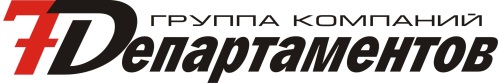 АНКЕТА ПОЛИГРАФОЛОГАP.S Данная информация является конфиденциальной и разглашению не подлежит.__________________ (дата)__________________ (Ф.И.О., подпись)1ФИО2Дата рождения3Постоянное место жительства (город)4Место работы, должность5Почтовый адрес (с индексом для почтовых отправлений)6Контактная информация (рабочий телефон, моб. телефон, факс)7Адрес электронной почты8Адрес интернет сайта (при наличии)9Skype (при наличии)10Высшее, иное профессиональное образование11Дополнительное образование (курсы, тренинги, семинары и т.д.)12Образование полиграфолога (название обучившего заведения, количество часов, даты обучения)13Курсы повышения квалификации полиграфолов (название организации, даты обучения, количество часов )14Фактический опыт работы полиграфологом (где работали полиграфологом)15Количество и виды проведенных исследований (скрининг, расследования, экспертизы) 16Наименование (модель) используемого полиграфа17Желаемый вид трудоустройства(полная или частичная занятость)18В случае частичной занятости указать время и дни недели удобные для Вашего задействования19Дополнительные сведения, которые Вы хотели бы указать